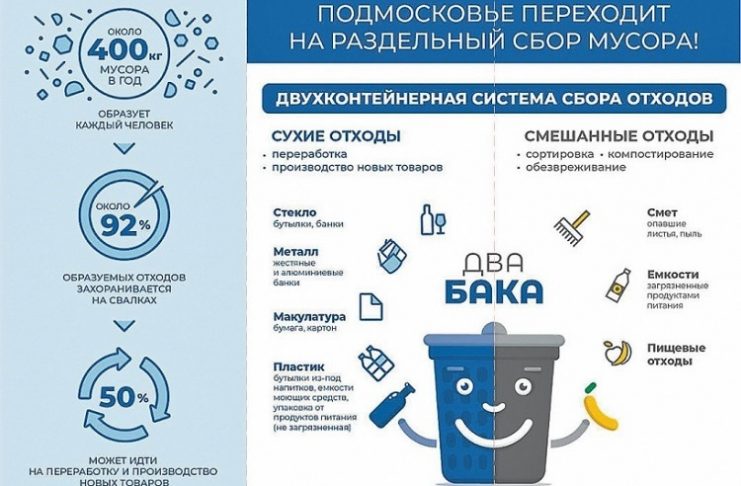 С сайта Администрации городского округа Подольск  
http://подольск-администрация.рф/   